CUADERNILLO 2ºGRADUADO SECUNDARIAÁMBITOCIENCIAS  SOCIALESCEPA ALONSO QUIJANOAVDA. MENÉNDEZ PELAYO, s/n.TELÉFONO: 967 14 36 16 y 621 373 37102600 VILLARROBLEDO02003880.cea@edu.jccm.eswww.cepa-alonsoquijano.esFECHA ENTREGA CUADERNILLOSFECHAS DE EXÁMENESPRIMER   CUATRIMESTRE  2022/2023TUTORÍAS Y DUDASAna G., Villarrobledo: Lunes, de 17.00 – 18.00¿QUÉ UNIDADES DIDÁCTICAS ENTRAN EN LOS EXÁMENES?El contenido se estructura en tres bloques, cada uno de los cuales está dividido en varios temas, como se detalla a continuación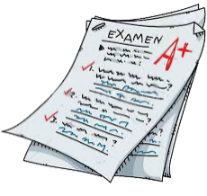 Durante este curso, se realizarán tres pruebas Bloque 4. Historia medieval. Bloque 5. Humanismo y Renacimiento. El Estado moderno en España. Siglo XVIBloque 6. Descubrimiento, conquista y colonización de América. El s.XVII y el BarrocoEXAMEN ORDINARIO: tendrá lugar el día 11 de Enero 2023.  En esta convocatoria habrá que hacer una prueba obligatoria correspondiente a los bloques 4, 5 y  6. Los bloques aprobados en esta prueba se considerarán superados y no habrá que examinarse de ellos en el examen extraordinario.EXAMEN EXTRAORDINARIO: tendrá lugar el día 25 de Enero 2023. En esta convocatoria habrá que hacer una prueba por cada uno de los tres bloques (4, 5 y 6) que no se hubieran aprobado en el examen ordinario.Estos son los exámenes oficiales, no obstante, a aquellos alumnos que vayan entregando cuadernillos y mostrando interés le ofreceremos la oportunidad de presentarse a un examen parcial, el 29 de noviembre. Los bloques aprobados en esta prueba se considerarán superados y no habrá que examinarse de ellos en los exámenes ordinario y extraordinario.La hora de los exámenes será las 19:00 horas. No se podrá salir del examen antes de las 20:00 horas y nadie podrá entrar al examen más tarde de las 20:00 horas.Los bloques se consideran aprobados con una calificación de 5 sobre 10.Para poder aprobar cada módulo hay que tener todos los bloques aprobados.	¿CÓMO SE CALCULA LA CALIFICACIÓN FINAL?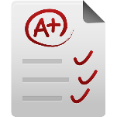 La calificación final se calcula ponderando un 80% (8 puntos) la nota media de las calificaciones de los bloques, y un 20% (2 puntos) que se valorará de la siguiente forma:Si asistes regularmente a clase y tienes menos de un 30% de faltas tendrás un punto sobre la nota final y el trabajo se valorará con otro punto máximo.Si no puedes asistir a clase, los dos puntos serán de acuerdo a la calificación que obtengas en estas actividades.La entrega de actividades no es obligatoria. El abandono de estas tareas NO conlleva la imposibilidad de presentarse a los exámenes, pero supondría una nota de 0 puntos sobre 2 posibles en este apartado y el examen seguiría teniendo un peso de ocho puntos, por lo que habría que tener un 6.25 sobre 10 en el examen para que la media fuese 5 y poder aprobar el módulo. En caso de entregar estas tareas fuera de plazo, la máxima nota a la que se podrá aspirar en las mismas será de un 5 (es decir, un punto sobre los dos posibles que valen las tareas).No olvides tampoco que para poder aprobar cada módulo es imprescindible tener aprobados los anteriores del ámbito.¿DÓNDE PUEDO CONSEGUIR EL MATERIAL PARA SEGUIR EL MÓDULO?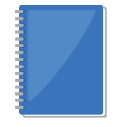 Puedes conseguir el temario del curso comprándolo en fotocopias en la copistería de ASPRONA (Villarrobledo)PROFESORES RESPONSABLES EN CADA AULAVuestros profesores resolverán vuestras dudas en su horario de tutorías.2º ÁMBITO CIENCIAS  SOCIALESEntregar hasta el 21 OCTUBRE de 2022 el bloque 4Nombre:…………………………………………………………………………..Localidad:…………………………………………………………………………BLOQUE  41.	Rellena los espacios en blanco correctamente (1 punto). CS.4.2.2a.	Los Visigodos fueron contratados por Roma para expulsar  de la Península Ibérica a otros   pueblos bárbaros , pero  se    asientan definitivamente  en la  Península  en el siglo  _____________y desaparecen  con  la  llegada  de  los _____________________en el siglo __________b.	Los Visigodos cambiaron su religión arriana por la católica mediante el _________________________.c.	El rey visigodo que realizó la unificación jurídica fue __________________, y el que se convirtió al catolicismo fue ______________________.d.	El principal documento legal de los visigodos fue  _____________________________.e.	La economía  en  la  etapa  visigótica se basa___________________Los    visigodos  utilizaba  como  forma  de  gobierno__________________________Define  brevemente  qué  es la  Edad Media  y  sus  etapas. (1 punto). CS..4.1 1Completa  la  siguiente  tabla con los  números  de  los  siguientes  términos:1. Gótico	2.Románico	3.gremios	4.feudo 5.ruralización	6.renacer urbano  7.visigodos	8. Peste  negra  9.mercados	10. Aumento demográfico11. estamentos	12.Rey  recupera parte de poder(1 punto). CS..4.1 1Ayudándote de  la  siguiente  imagen  ,  explica  cómo     se  organiza  la  sociedad  feudal   : (1 punto). CS.4.5.1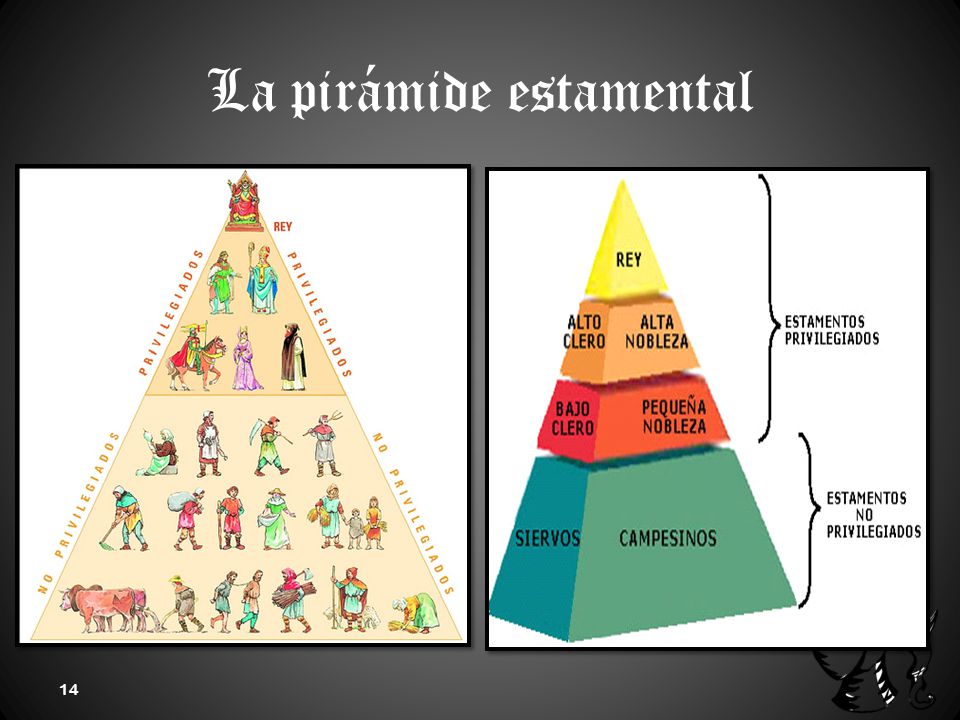 El  territorio  ocupado  por  los musulmanes    pasó a  llamarse  Al-Ándalus. Responde  algunas  cuestiones  sobre éste.(2 puntos) CS.4.6.1a.	¿Qué  es Al-Ándalus?b.	Expón   las  distintas  etapas  por  la  que  pasa  Al-Ándalus de  forma  ordenada.c.	Cuál  es  la  causa  de  la  rápida  expansión  de  los  musulmanes  en  la  península  ibérica?d.	¿Cuál  es  la  etapa  de  mayor  esplendor  de   Al- Ándalus?e.	¿En  qué   etapa   se  desintegra  Al-Ándalus  en  distintos  reinos?f.	¿Quiénes   reunifican  Al- Ándalus en  el  s. XI?g.	¿Cuáles  eran  las  principales   fuentes  de  riqueza?,¿qué   avances   tecnológicos y nuevos  cultivos  utilizan?h.	¿De qué  siglo  a  qué     siglo  permanecen los  musulmanes  en la  Península?Define y explica brevemente los siguientes términos (1 punto). CS.6.13.1•	Mozárabe:•	Repoblación•	Califa•	Órdenes  militares.Responde   algunas  cuestiones sobre  los  Reinos  cristianos  y  la  Reconquista.(2 puntos) CS.4.9.1a.	¿Qué  es  la  Reconquista?b.	¿Qué  ocurre  en  la  batalla  de  Covadonga?, ¿qué  reino  nace?c.	Escribe   el  nombre    de   los  principales  núcleos  cristianos (reinos  y  condados)  que  surgen   en  los  siglos  VIII y IX.d.	¿Qué   hecho  histórico significa   a  principios  del  s. XIII un  decisivo   impulso  a  la  Reconquista?e.	¿Cuándo  y   cómo   finaliza  la   Reconquista?Rellena el siguiente cuadro comparativo referido a los artes románico y gótico. (1 punto). CS.4.12.12º ÁMBITO CIENCIAS  SOCIALESEntregar hasta el 18 NOVIEMBRE de 2022 el bloque 5Nombre:…………………………………………………………………………..Localidad:…………………………………………………………………………BLOQUE  5( 1 punto) CS.5.1.1¿En  qué   siglos  se  inicia y finaliza  la   Edad Moderna ?¿Qué  acontecimientos  se producen en la Edad Moderna  europea?Señala  con  una  X  aquellos acontecimientos que  creas  que son cambios  que  se  producen  en  la Edad Moderna :.•	Se  descubre  la  imprenta.•	La cultura era  teocéntrica.•	Los  reyes  dependían  del  apoyo  de  los  nobles.•	Descubrimientos geográficos.•	A penas había  comercio.•	Se  establece  como  forma de  gobierno  la monarquía autoritaria.•	Se  empieza  a consolidar  el capitalismo.•	Renacer de la cultura de Grecia y Roma Subraya las frases que identifiquen mejor al Humanismo: a) Movimiento intelectual de los siglos XV y XVI. b) Cree que Dios es el centro de todas las cosas. c) Se inspira en la Antigüedad grecolatina. d) Trata de dar explicaciones religiosas del universo. e) Concibe al ser humano como centro del mundo. f) Se dedicó en gran medida a estudiar los textos clásicos. g) Fue un movimiento propio de la Edad Media. h) Intentó buscar explicaciones racionales de los fenómenos naturalesCompleta  las   siguientes  frases:(2  puntos) CS.5.5.1.	El invento más importante relacionado con la difusión del nuevo pensamiento humanista fue _________________________________.	Ejemplos de humanistas importantes fueron:  ____________________________________________________________________________________________________________________________________________El  estado  moderno  o  monarquía  autoritaria   se  caracteriza  por_______________________________________________________________________________________	Los tres instrumentos más importantes que emplearon las monarquías para afianzar su autoritarismo durante la Edad Moderna fueron:   ___________________________________________________________________________________________________________________________________________________________________________________________________________________________________________________________________________________________________Define, de la mejor manera posible, los siguientes conceptos, acontecimientos históricos y personajes (2 puntos). CS.5.4.1.	Antropocentrismo:	Teocentrismo:	Reforma protestante:	Contrarreforma: Respecto  a  los  Reyes  Católicos:(1 punto) CS.5.9.1a.	¿Cómo  consiguen  la  unificación  territorial? Expón  los  territorios  que  unifican.b.	Nombra  algunas  de  las  instituciones  que  crean para  organizar  el  EstadoDi si las siguientes afirmaciones son verdaderas (V) o falsas (F) (1 punto). CS.6.13.1___ La Edad Moderna comenzó con la caída de Constantinopla en 1453 y terminó con la revolución francesa en 1789.___ La Edad Moderna se caracterizó, entre otras cosas, por poner fin a las monarquías autoritarias.___ El Humanismo tuvo su origen en ciudades italianas como Florencia.___ La  batalla  de Lepanto enfrenta a  la  Monarquía  hispánica  contra los  protestantes.___ Los  Reyes  Católicos    crean  la  Santa  Hermandad para  expulsar  a  los  judíos.__ En  el  Concilio  de  Trento  se  sientan  las  bases  de  la  Contrarreforma.___Lutero  es  partidario  de la  salvación  por  la  fé  y  el culto  a  la  virgen___ Una  de  las obras  del Greco es el  “Entierro  del  conde  Orgaz”___ El Manierismo es la etapa final del Renacimiento.___ Una obra muy famosa de Rafael es la Capilla Sixtina en el Vaticano.Completa el siguiente cuadro referido a los Austrias mayores ( Carlos I y FelipeII) que  reinaron en siglo XVI (1 puntos): CS.5.10.17.	Completa  la  siguiente   tabla  sobre  el  arte  del  Renacimiento: (2  puntos) CS.5.8.12º ÁMBITO CIENCIAS  SOCIALESEntregar hasta el 9 DICIEMBRE de 2022 el bloque 6Nombre:……………………………………………………………………………………………………..Localidad:…………………………………………………………………………BLOQUE  6Escribe  tres causas y tres consecuencias  de  los  descubrimientos geográficos.(1 punto) CS.6.2.1, CS.6.3.2Responde  a  estas  cuestiones  relacionadas  con  los  descubridores  y  conquistadores de  nuevos  territorios:( 2,5  puntos) CS.6.3.1¿Cómo  se llamó  al  portugués  que  llegó  por  primera   vez  a  la India?.¿En  qué  año  se  produce  el  descubrimiento  de  América ?,¿quién  fue  su descubridor?,¿qué  pretendía?¿Qué  pretendían   los  portugueses?¿Qué   tierras  conquista  Hernán Cortés?, ¿Qué   tierras  conquista  Pizarro?¿Qué  navegantes son los  que  dan  la  primera  vuelta al mundo?Explica  el  Tratado  de  TordesillasHaz un esquema de los pueblos precolombinos, su ubicación, como estaban organizados, cultivos, conocimientos que tenían.( 1 punto) CS.6.1.1Completa los siguientes enunciados (0,5 puntos): CS.6.5.3La llegada de _________________desencadenó el alza de los precios.La sociedad en el siglo XVII siguió organizándose en _____________.Y  demográficamente (crece o decrece)____y económicamente__________ pero  culturalmente  es  una  época  de_______________El estamento de los no privilegiados estaba formado por _________En   España  los  Austrias  Menores  delegaron  sus  funciones    de  gobierno  en  la  figura  del ________________.Completa el siguiente cuadro referido a los Austrias menores que reinaron  en   siglo  XVII  (2  puntos) CS.6.5.2Completa  la  siguiente   tabla del  arte  Barroco: (2 puntos) CS.6.6.1Di si las siguientes frases son verdaderas o falsas (1 punto) CS.6.13.1,___Velázquez fue  un  famoso arquitecto italiano. ___Hernán Cortés participó en la primera vuelta al mundo.___Los  aztecas, mayas y los incas son  culturas  precolombinas anteriores  a la  llegada de  los  europeos  a  América.___ Con el descubrimiento de América los precios en la metrópolis descendieron.____El siglo  XVII fue  una  etapa  de  expansión económica.___Con el descubrimiento de América, llega a Europa productos desconocidos: patata, maíz, tabaco, cacao, tomate…___ La población indígena  sufrió un proceso de aculturación.___ La Casa de Contratación de Indias es un organismo creado para controlar el comercio con América, cuya sede se establece en Sevilla.___El  Duque  de  Lerma  estableció  la  Unión  de  Armas.___Felipe III, Felipe IV y  Carlos II se  les  conoce  como los Asturias mayores.BLOQUE 4Hasta el 21 de Octubre de 2022BLOQUE 5Hasta el 18 de Noviembre de 2022BLOQUE 6Hasta el 9 de Diciembre de 2022ASIGNATURAEXAMENORDINARIOEXAMENEXTRAORDINARIOHORA EXAMENCIENCIAS   SOCIALES11 de Enero de 202325 de Enero de 202319:00 VILLARROBLEDOEL BONILLOOSSA DE MONTIEL ALCARAZMUNERALEZUZAANA GARZÓNÓSCAR D. COTILLAS JIMÉNEZANA  Mª HERNÁNDEZÓSCAR D. COTILLAS JIMÉNEZANA MªMORAÓSCAR D. COTILLAS JIMÉNEZROSARIO HERREROSISABEL SÁIZÓSCAR D. COTILLAS JIMÉNEZANA ISABEL NICOLÁSALTA  EDAD  MEDIABAJA  EDAD  MEDIAArte RománicoArte GóticoÉpoca (siglos)Características generalesElementos arquitectónicos distintivosCaracterísticas de la pintura y la esculturaEjemplosReyesFechasDel reinadoProblemasInternosProblemas externosÉPOCA (SIGLOS)ArquitecturaCARACTERISTICASGENERALESPRINCIPALES AUTORES Y OBRASArquitecturaEsculturaPinturaReyesFechasDel reinadoValidosProblemasInternosProblemas externosÉPOCA (SIGLOS)ArquitecturaCARACTERISTICASGENERALESPRINCIPALES AUTORES Y OBRASArquitecturaEsculturaPintura